 	  	       BURSA ULUDAĞ ÜNİVERSİTESİ           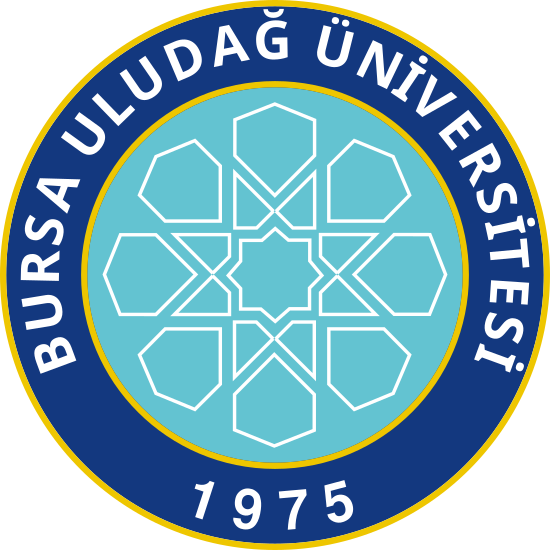                    ÖZEL ÖĞRENCİ ÖĞRENİM PROTOKOLÜÖğrenim Protokolünü imzalayan öğrenci;Öğrenci kaydı, ders kaydını gidilen üniversitenin Akademik Takvimine göre yapacağını,Ders geçme notunun, gidilen üniversitenin ilgili Yönetmelik hükümlerine göre belirleneceğini,Kaldığı derslerin karşılığı olan dersleri, kendi üniversitesine döndüğünde yeniden almak zorunda olduğunu,Disiplin suçları durumunda, gidilen üniversitenin ilgili Yönetmelik hükümlerinin uygulanacağını,Derslerin intibak süreçlerinde kabul ve değerlendirme işlemlerinin Üniversitesi tarafından sağlanacağını kabul etmiş sayılırEĞİTİM ÖGRETİM YILIEĞİTİM ÖGRETİM YILIEĞİTİM ÖGRETİM YILIDEPREM NEDENİYLE BAHAR YARIYILI ÖZEL ÖĞRENCİ TALEBİDEPREM NEDENİYLE BAHAR YARIYILI ÖZEL ÖĞRENCİ TALEBİDEPREM NEDENİYLE BAHAR YARIYILI ÖZEL ÖĞRENCİ TALEBİDEPREM NEDENİYLE BAHAR YARIYILI ÖZEL ÖĞRENCİ TALEBİDEPREM NEDENİYLE BAHAR YARIYILI ÖZEL ÖĞRENCİ TALEBİDEPREM NEDENİYLE BAHAR YARIYILI ÖZEL ÖĞRENCİ TALEBİDEPREM NEDENİYLE BAHAR YARIYILI ÖZEL ÖĞRENCİ TALEBİ2022/20232022/20232022/2023Öğrencinin Adı SoyadıÖğrencinin Adı SoyadıÖğrencinin Adı SoyadıÖğrenci NumarasıÖğrenci NumarasıÖğrenci NumarasıT.C. Kimlik NoT.C. Kimlik NoT.C. Kimlik NoFakülte / Yüksekokul / MYO.Fakülte / Yüksekokul / MYO.Fakülte / Yüksekokul / MYO.Öğrenim Gördüğü Üni. ProgramıÖğrenim Gördüğü Üni. ProgramıÖğrenim Gördüğü Üni. ProgramıKabul Eden Üni. ProgramıKabul Eden Üni. ProgramıKabul Eden Üni. ProgramıGönderen Yükseköğretim KurumuGönderen Yükseköğretim KurumuGönderen Yükseköğretim KurumuGönderen Yükseköğretim Kurumunda Sayılacak Dersler(……………………… Üniversitesi)Gönderen Yükseköğretim Kurumunda Sayılacak Dersler(……………………… Üniversitesi)Gönderen Yükseköğretim Kurumunda Sayılacak Dersler(……………………… Üniversitesi)Gönderen Yükseköğretim Kurumunda Sayılacak Dersler(……………………… Üniversitesi)Gönderen Yükseköğretim Kurumunda Sayılacak Dersler(……………………… Üniversitesi)Kabul Eden Yükseköğretim Kurumunda Alınacak Dersler(BURSA ULUDAĞ ÜNİVERSİTESİ)Kabul Eden Yükseköğretim Kurumunda Alınacak Dersler(BURSA ULUDAĞ ÜNİVERSİTESİ)Kabul Eden Yükseköğretim Kurumunda Alınacak Dersler(BURSA ULUDAĞ ÜNİVERSİTESİ)Kabul Eden Yükseköğretim Kurumunda Alınacak Dersler(BURSA ULUDAĞ ÜNİVERSİTESİ)KodDersin AdıDersin AdıHARF NOTUAKTSKodDersin AdıHARF NOTUAKTS123456789101112TOPLAM AKTSTOPLAM AKTSTOPLAM AKTSTOPLAM AKTSTOPLAM AKTSTOPLAM AKTSÖğrencinin İmzasıÖğrencinin İmzasıÖğrencinin İmzasıÖğrencinin İmzasıÖğrencinin İmzasıÖğrencinin İmzasıTarih …./ ….. / …..Tarih …./ ….. / …..Tarih …./ ….. / …..Tarih …./ ….. / …..